A kompetenciamérés eredményei2019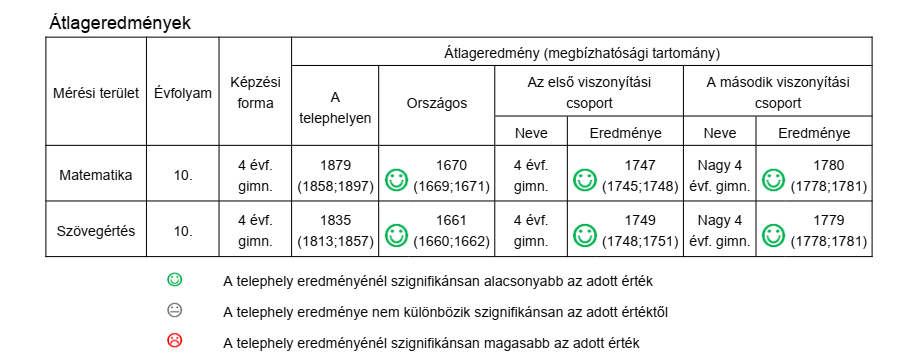 